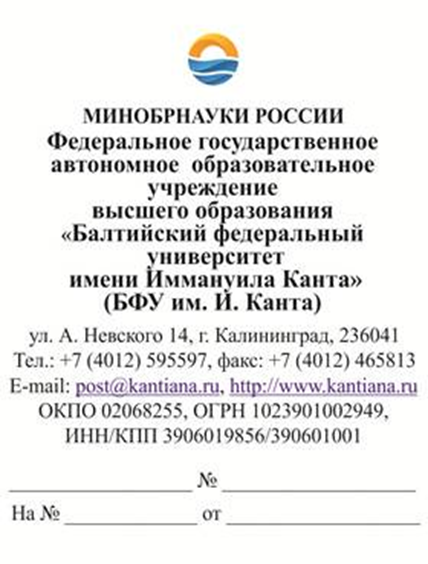        Медицинский институт ФГАОУ ВО «Балтийский федеральный университет имени Иммануила Канта» с 20 октября 2020 года по 20 ноября 2020 года проводит обучение на сертификационном цикле по программам повышения квалификации «Дерматовенерология. Общее усовершенствование» - 144 ак. час. (специальность – «Дерматовенерология»), «Косметология»  - 144 ак час. (специальность – «Косметология»)  с 23 ноября 2020 года по 21 декабря 2020 годаСтатус слушателей:Форма и стоимость обучения:Специальность «Дерматовенерология»очно-заочной форме (9200 тыс. рублей) с применением дистанционных образовательных технологий (включая прием сертификационного экзамена);  очно-заочной форме (8000 тыс. рублей) с применением дистанционных образовательных технологий (включая прием сертификационного экзамена) – для членов «Общества дерматологов»;  Специальность «Косметология»очно-заочной форме (18 300 тыс. рублей) с применением дистанционных образовательных технологий (включая прием сертификационного экзамена);  очно-заочной форме (17 000 тыс. рублей) с применением дистанционных образовательных технологий (включая прием сертификационного экзамена) – для членов «Общества дерматологов»;  Чтобы специалист смог учиться, не тратя лишнее время на переезды в учебное заведение и обратно, и смог к работе сразу после обучения, мы разработали комплексную программу повышения квалификации. Слушатели занимаются в личном кабинете образовательного портала. Программа курса предполагает самостоятельное изучение материала и основана на современных методиках дистанционного образования. Для слушателей разработан адаптированный лекционный материал с учетом актуальной научно-методической базы. Вся текстовая информация сопровождается обучающими роликами, учебными фильмами, проводятся вебинары и онлайн-конференции. В перечень дисциплин включены:Общественное здоровья и здравоохранение.Морфофункциональная характеристика покровных тканей человеческого организма (кожа, придатки кожи, подкожная жировая клетчатка  и поверхностные мышцы).Общая дерматология.Неинфекционные болезни кожи.Инфекционные и паразитарные болезни кожи.Старение кожи и его типы.Коррекция эстетических недостатков при различных заболеваниях кожи.Неотложная помощь и основы сердечно-легочной реанимацииПосле окончания курса выдается удостоверение о повышении квалификации установленного образца, сертификат специалиста государственного образца в соответствии с Законодательством РФ. Как проходит зачислении на обучение:Подайте заявку, заполнив выделенные строки желтым цветом карточку слушателя, договор и акт выполненных работ (если оплачиваете сами за себя- Договор ФЛ, если организация платит- Договор ЮЛ, заявление –протокол (они в прикреплении) и перешлите ее по электронном адресу (не распечатывая) opkmed@mail.ru Также предоставьте документы, которые подтверждают вашу личность и образование. Копии документов, требуемых для прохождения обучения:Документ о высшем медицинском образовании.Диплом об окончании интернатуры/ординатуры.Диплом о профессиональной переподготовке для специальности «Косметология»Копия паспорта с пропиской.Свидетельство о браке/разводе, если после получения диплома меняли фамилию.       Все перечисленные документы Вы можете предоставить в электронном виде по адресу: opkmed@mail.ru После заключения договора и внесения предоплаты за курс, которая составляет 100 % от итоговой стоимости, вы получите доступ в личный кабинет, где находятся учебные материалы и проводятся тестирования. После итогового тестирования вы получите удостоверение о повышении квалификации установленного образца, сертификат специалиста государственного образца в соответствии с Законодательством РФ, договор, акт выполненных работ, которые будут пересланы Вам удобным и надежным способом пересылки документов или переданы лично.С уважением,Полина Вячеславовна ЛигатюкЗаведующая отделением-менеджер по повышения квалификации медицинских работников высшего и среднего образования Медицинского института ФГАОУ ВО «Балтийский федеральный университет им. И. Канта»E-mail: PLigatiuk@kantiana.ru, polinaligatyuk@mail.ruт. раб. 8- (4012)  595-595 доб. 6592тел./факс  8- (4012)  53-18-86м.т. +7 (906) 239-80-40Специальность "Дерматовенерология"Специальность "Дерматовенерология"Уровень профессионального образованияВысшее образование - специалитет по одной из специальностей: "Лечебное дело", "Педиатрия"Дополнительное профессиональное образованиеПодготовка в интернатуре/ординатуре по специальности "Дерматовенерология"ДолжностиВрач-дерматовенеролог; заведующий (начальник) структурного подразделения (отдела, отделения, лаборатории, кабинета, отряда и другое) медицинской организации - врач-дерматовенеролог; врач приемного отделения (в специализированной медицинской организации или при наличии в медицинской организации соответствующего специализированного структурного подразделения)Специальность "Косметология"Специальность "Косметология"Уровень профессионального образованияВысшее образование - специалитет по одной из специальностей: "Лечебное дело", "Педиатрия"Дополнительное профессиональное образованиеПрофессиональная переподготовка по специальности "Косметология" при наличии подготовки в интернатуре/ординатуре по специальности "Дерматовенерология"ДолжностиВрач-косметолог; заведующий (начальник) структурного подразделения (отдела, отделения, лаборатории, кабинета, отряда и другое) медицинской организации - врач-косметолог